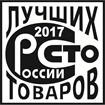 ПОЛОЖЕНИЕ О ДЕКЛАРАЦИИ КАЧЕСТВА И  ЛОГОТИПЕ2017ЛОГОТИП КОНКУРСА ПРОГРАММЫ1.1. Описание ЛоготипаЛоготип конкурса Программы (далее – Логотип) представляет собой сочетание размещенных в квадрате обязательных элементов: знака соответствия Федерального агентства по техническому регулированию и метрологии в комбинации с текстом «СТО лучших товаров России» и цифрами, обязательно отражающими год участия в Программе.Изменение пропорций логотипа не допускается.1.2. Изображение Логотипа1.3. Условия использования ЛоготипаТоваропроизводитель, чьи товары стали Лауреатами и/или Дипломантами конкурса, получает на безвозмездной основе в РКК бланк (бланки – по количеству товаров-конкурсантов) Декларации качества и после ее заполнения получает право использовать Логотип Программы в рекламных целях и размещать его в документации и на упаковке продукции при соблюдении следующих обязательных условий:товаропроизводитель принимает на себя обязательства в соответствии 
с «Декларацией качества»;товаропроизводитель гарантирует и подтверждает в любой инстанции документированные качество и безопасность выпускаемой конкурсной продукции и оказываемых услуг в течение двух лет с момента подписания Декларации качества после объявления результатов конкурса, но не позднее 29 декабря 2017 года;в изображении Логотипа обязательно указание года участия товаропроизводителя в конкурсе Программы. Логотип без указания года, считаются недействительным. По истечении двух лет ответственность за качество
и безопасность товара, имеющего соответствующий Логотип, несет предприятие в соответствии с ФЗ «О техническом регулировании» и «О защите прав потребителей» ;пролонгация срока использования требует повторного участия в конкурсе;цветовая гамма Логотипа: общая – черно-белая (использование не требует согласования), для лауреатов – золотисто-желтая, для дипломантов – серебристо-серая. иная цветовая гамма Логотипа без изменения общей композиции и геометрических пропорций и с желательным указанием статуса «Лауреат», «Дипломант» оформляется отдельным разрешением Дирекции Программы;передача товаропроизводителем права использования Логотипа Программы другим юридическим и физическим лицам запрещена, за исключением случаев изменения форм собственности и/или собственника с юридическим оформлением и извещением Дирекции Программы «100 лучших товаров». 1.4. Контроль использования ЛоготипаКонтроль использования Логотипа осуществляется РКК, а также (по согласованию) уполномоченными органами контроля и надзора.Основанием для контроля являются: Регламент конкурса «100 лучших товаров России»; Декларация качества.В случаях несогласованного с РКК или Дирекцией Программы нарушения цветовой гаммы, а также некорректного использования Логотипа по решению Дирекции Программы и/или РКК информация о недобросовестном товаропроизводителе может быть размещена на Интернет-сайте Программы и в СМИ. 1.5. Предоставление товаропроизводителю электронной версии ЛоготипаДирекция Программы направляет в РКК электронную версию Логотипа конкурса Программы. Диск с электронной версией Логотипа выдается товаропроизводителю на безвозмездной основе после подписания им Декларации качества.ДЕКЛАРАЦИЯ КАЧЕСТВА2.1. Основная цель принятия Декларации качества – стимулирование ответственности товаропроизводителя за качество, безопасность, энергоэффективность и конкурентоспособность произведимой продукции или оказываемых услуг. 2.2. Декларация качества является документом Программы, регламентирующим обязательство товаропроизводителя перед потребителем по поддержанию достигнутых показателей качества, безопасности, энергоэффективности продукции (услуг/и)
в течение указанного срока.2.3. Декларация качества подписывается руководителем предприятия – товаропроизводителя и представителем РКК.	Оригинал документа остается в распоряжении предприятия, копия представляется в РКК.2.4. Декларация качества закрепляет право товаропроизводителя на использование Логотипа Конкурса Программы в информационно-рекламных целях.2.5. Декларация качества ограничивает срок допустимого официально использования Логотипа конкурса Программы: строго в течение двух лет с момента утверждения Дирекцией протокола о результатах конкурса. Крайний срок подписания Декларации 30 декабря 2016 г.2.6. Подтверждением наличия Декларации качества у товаропроизводителя является Логотип, проставленный на товаре и/или в сопроводительной документации товаропроизводителя.2.7. Список предприятий (электронная версия), подписавших Декларацию качества, направляется РКК в Дирекцию Программы электронной почтой для ведения в Программе контрольного Реестра пользователей Логотипа.